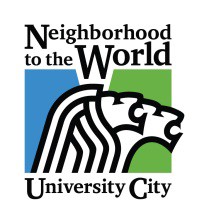    MEETING CALLED TO ORDERROLL CALLAPPROVAL OF AGENDAPROCLAMATIONS APPROVAL OF MINUTESNovember 27, 2017 Regular session minutesAPPOINTMENTS to BOARDS & COMMISSIONSCraig Hughes is nominated to the Traffic Commission as a fill in replacing Eva Creer’s unexpired seat, by Councilmember Bwayne SmothersonKathy Straatman is nominated to the Green Practices Commission as a fill in replacing Richard Juang’s unexpired seat, by Councilmember Paulette CarrRosalind Williams is nominated for reappointment to the Plan Commission by Councilmember Rod JenningsSWEARING IN to BOARDS & COMMISSIONS Kristin Sobotka to be sworn in to the Urban Forestry Commission.CITIZEN PARTICIPATION (Total of 15 minutes allowed)PUBLIC HEARINGSLiquor License - McKnight Place Assisted LivingLiquor License - W Karaoke Lounge, 6655 Delmar Blvd.CONSENT AGENDACITY MANAGER’S REPORTGriffin Family Foundation Award RE:  K-9 Donation to the University City Police Department.  (Informational – NO VOTE REQUIRED)Liquor License for McKnight Place Assisted Living	(VOTE REQUIRED)Liquor License for the W Karaoke Lounge, 6655 Delmar Blvd.	(VOTE REQUIRED)UNFINISHED BUSINESS	BILLSBill 9345 – AN ORDINANCE AMENDING CHAPTERS 100 AND 505 OF THE MUNICIPAL CODE OF THE CITY OF UNIVERSITY CITY, MISSOURI RELATED TO REGULATIONS FOR RIGHT-OF-WAY MANAGEMENT AND ENFORCEMENT REGULATIONS       (Right-of-Way Code Amendment relating to Telecommunications Facilities)Bill 9346 –  AN ORDINANCE TO AUTHORIZE THE CITY MANAGER TO EXECUTE A CONTRACT BETWEEN THE CITY OF UNIVERSITY CITY AND THE MISSOURI HIGHWAY AND TRANSPORTATION COMMISSION PROVIDING FOR THE ACKERT WALKWAY IMPROVEMENTS.Bill 9347 - AN ORDINANCE FIXING THE COMPENSATION TO BE PAID FOR THE POSITION OF CITY MANAGER.NEW BUSINESSRESOLUTIONSBILLSBill 9348 – AN ORDINANCE AUTHORIZING A CONTRACTUAL AGREEMENT WITH THE COUNTY OF SAINT LOUIS, MISSOURI FOR THE PROVISION OF CODE ENFORCEMENT SERVICES – EXPLOSIVES CODEBill 9349 –  AN ORDINANCE AUTHORIZING A CONTRACTUAL AGREEMENT WITH THE COUNTY OF SAINT LOUIS, MISSOURI FOR THE ENFORCEMENT OF THE LAND DISTURBANCE CODE AS ADOPTED BY THE CITY OF UNIVERSITY CITY, MISSOURICOUNCIL REPORTS/BUSINESSBoards and Commission appointments neededCouncil liaison reports on Boards and CommissionsBoards, Commissions and Task Force minutesOther Discussions/BusinessCity Clerk Appointment	DISCUSSION AND VOTE 		Requested by Councilmembers Carr and McMahonCITIZEN PARTICIPATION (continued if needed)COUNCIL COMMENTSADJOURNMENT